Lesson 16: Addition and SubtractionLet’s use place value strategies to add and subtract decimals.Warm-up: Number Talk: Subtracting DecimalsFind the value of each expression mentally.16.1: What's the Difference?Find the value of each expression. Explain or show your reasoning.16.2: Sums and DifferencesFind the value of each expression. Explain or show your reasoning.16.3: Subtraction with Larger NumbersFind the value of each expression.Section SummarySection SummaryIn this section, we learned that we can use the same strategies and algorithms we used to add and subtract whole numbers to add and subtract decimals.We learned that it is helpful to estimate a sum before we solve. For example, the sum below is going to be close to  or 690.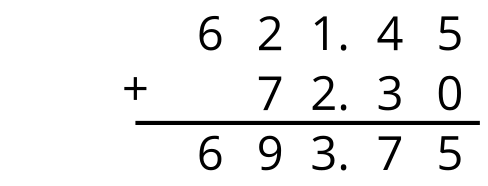 We also learned that it is important to make sure the places are aligned when we add and subtract. 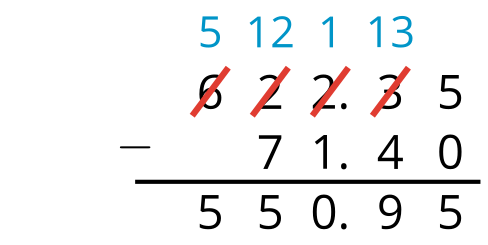 We can also estimate that the value of the difference will be about  or 550.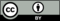 © CC BY 2021 Illustrative Mathematics®